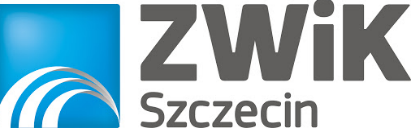 3. Obowiązek informacyjny RODO wynikający z przetwarzania danych osobowych niezbędnych do zawarcia umowy na dostarczanie wody 
i odprowadzania ściekówW związku z przetwarzaniem danych osobowych informujemy:Zgodnie z art. 13 Rozporządzeniem Parlamentu Europejskiego i Rady (UE) 2016/679 z dnia 27 kwietnia 2016 r. w sprawie ochrony osób fizycznych w związku z przetwarzaniem danych osobowych i w sprawie swobodnego przepływu takich danych oraz uchylenia dyrektywy 95/46/WE (dalej jako RODO) oraz ustawy z dnia  7 czerwca 2001 r. o zbiorowym  zaopatrzeniu w wodę i zbiorowym odprowadzaniu ścieków oraz ustawy z dnia 29 września 1994 r. o rachunkowości i ustawy z dnia 23 kwietnia 1964 r. - Kodeks cywilny  informuje, że:Administratorem danych osobowych jest Zakład Wodociągów i Kanalizacji Sp. z o.o., 
ul. M. Golisza 10, 71-682 Szczecin.W celu udzielenia informacji dotyczących przetwarzania danych osobowych powołaliśmy Inspektora ochrony danych. Wszelkie informacje prosimy kierować na skrzynkę mailową Inspektora ochrony danych. Dane kontaktowe Inspektora ochrony danych: iod@zwik.szczecin.pl.Przetwarzanie odbywa się w celu:zawarcia i realizacji umowy na dostarczanie wody i odprowadzenie ścieków zgodnie z  obowiązującymi przepisami, w tym przepisami o zbiorowym zaopatrzeniu 
w wodę i odprowadzanie ścieków - art. 6 ust. 1 lit. b RODO;wystawienia faktury i płatności, oraz w celu wypełnienia obowiązków prawnych, które ciążą na Administratorze tj. m.in. obowiązek podatkowy, obowiązek archiwizacyjny - - art. 6 ust. 1 lit. c RODO;egzekucji roszczeń, prowadzenia postępowań sądowych, arbitrażowych 
i mediacyjnych lub obrony przed ewentualnymi roszczeniami - art. 6 ust. 1 lit. f  RODO.Dane osobowe nie pochodzą od stron trzecich.Administrator nie zamierza przekazywać danych do państwa trzeciego lub organizacji międzynarodowej. Administrator będzie przekazywał dane osobowe innym podmiotom tylko na podstawie przepisów prawa m. in. do: sądu, organów ścigania, firm ubezpieczeniowych, US, banków oraz umów powierzenia przetwarzania danych osobowych tj. do: dostawców systemów IT z którymi współpracuje Administrator.Dane osobowe będą przetwarzane przez okres realizacji sprawy, a także po jej zakończeniu w celu windykacji i archiwizacji, w czasie zgodnym z obowiązującymi przepisamiOsoba, której dane dotyczą ma prawo do żądania od administratora dostępu do danych osobowych, ich sprostowania, usunięcia lub ograniczenia przetwarzania oraz o prawo do wniesienia sprzeciwu wobec przetwarzania, a także prawo do przenoszenia danych.Skargę na działania Administratora można wnieść do Prezesa Urzędu Ochrony Danych Osobowych.Podanie danych osobowych jest wymogiem do wykonania obowiązków Administratora. Ich niepodanie spowoduje brak możliwości skorzystania z usług Administratora.Administrator nie przewiduje zautomatyzowanego podejmowania decyzji.Wersja 1.0 
Data aktualizacji: 8.09.2021r. 